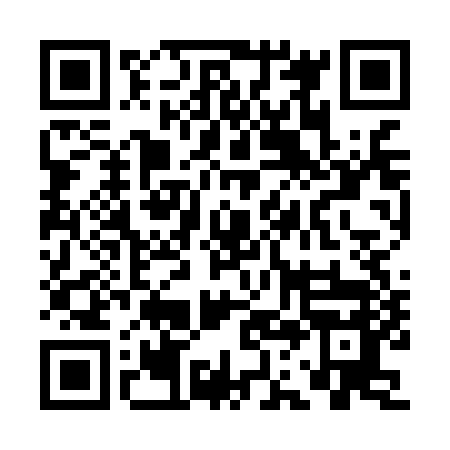 Ramadan times for Abdul Majid, PakistanMon 11 Mar 2024 - Wed 10 Apr 2024High Latitude Method: Angle Based RulePrayer Calculation Method: University of Islamic SciencesAsar Calculation Method: ShafiPrayer times provided by https://www.salahtimes.comDateDayFajrSuhurSunriseDhuhrAsrIftarMaghribIsha11Mon5:225:226:3912:353:596:326:327:4912Tue5:215:216:3812:353:596:336:337:4913Wed5:205:206:3712:353:596:336:337:5014Thu5:195:196:3612:353:596:346:347:5015Fri5:185:186:3512:343:596:346:347:5116Sat5:175:176:3312:343:596:356:357:5217Sun5:165:166:3212:343:596:356:357:5218Mon5:155:156:3112:333:596:366:367:5319Tue5:145:146:3012:333:596:366:367:5320Wed5:125:126:2912:333:596:376:377:5421Thu5:115:116:2812:333:596:376:377:5422Fri5:105:106:2712:323:596:386:387:5523Sat5:095:096:2612:323:596:386:387:5524Sun5:085:086:2512:323:596:396:397:5625Mon5:075:076:2412:313:596:396:397:5626Tue5:065:066:2312:313:596:406:407:5727Wed5:045:046:2212:313:596:406:407:5728Thu5:035:036:2112:303:596:416:417:5829Fri5:025:026:2012:303:596:416:417:5930Sat5:015:016:1812:303:596:426:427:5931Sun5:005:006:1712:293:596:426:428:001Mon4:594:596:1612:293:586:426:428:002Tue4:574:576:1512:293:586:436:438:013Wed4:564:566:1412:293:586:436:438:014Thu4:554:556:1312:283:586:446:448:025Fri4:544:546:1212:283:586:446:448:036Sat4:534:536:1112:283:586:456:458:037Sun4:524:526:1012:273:586:456:458:048Mon4:504:506:0912:273:576:466:468:059Tue4:494:496:0812:273:576:466:468:0510Wed4:484:486:0712:273:576:476:478:06